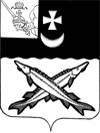 КОНТРОЛЬНО-СЧЕТНЫЙ ОРГАН БЕЛОЗЕРСКОГО МУНИЦИПАЛЬНОГО РАЙОНА161200, Вологодская область, г. Белозерск, ул. Фрунзе, д.35тел. (81756)  2-32-54,  факс (81756) 2-32-54,   e-mail: krk@belozer.ruЗАКЛЮЧЕНИЕ на отчет об исполнении бюджета Шольского сельского поселения за 9 месяцев 2020 года11 ноября 2020 годаЗаключение Контрольно-счетного органа района на отчет об исполнении бюджета Шольского сельского поселения за 9 месяцев 2020 года подготовлено на основании пункта 3 плана работы Контрольно-счетного органа района на 2020 год, пункта 12.2 статьи 12 Положения «О контрольно-счетном органе Белозерского муниципального района», утвержденного решением Представительного Собрания района от 26.05.2020 № 33, ст.157, 264.1, 264.2, 268.1 Бюджетного Кодекса Российской Федерации, ст.9 Федерального закона от 07.02.2011 № 6-ФЗ «Об общих принципах организации и деятельности контрольно-счетных органов субъектов Российской Федерации и муниципальных образований», Положения о бюджетном процессе в Шольском сельском поселении, утвержденного решением Совета сельского поселения от 30.04.2020 № 12.При подготовке заключения использованы отчетность и информационные материалы, представленные Финансовым управлением Белозерского муниципального района.Отчет об исполнении бюджета поселения за 9 месяцев 2020 года  (далее – отчет об исполнении бюджета) утвержден постановлением администрации Шольского сельского поселения от 16.10.2020 № 113 и представлен в Контрольно-счетный орган района.Анализ отчета об исполнении бюджета проведен Контрольно-счетным органом района в следующих целях:сопоставления исполненных показателей бюджета поселения за 9 месяцев 2020 года с годовыми назначениями, а также с показателями за аналогичный период предыдущего года;выявления возможных несоответствий (нарушений) и подготовки предложений, направленных на их устранение.Общая характеристика бюджета поселенияОтчет об исполнении бюджета поселения составлен в форме приложений: 1 – по доходам бюджета поселения, 2 – по расходам  бюджета поселения по разделам, подразделам классификации расходов, 3 – по источникам внутреннего финансирования дефицита бюджета поселения.Основные характеристики бюджета поселения на 2020 год утверждены решением Совета Шольского сельского поселения от 25.12.2019 № 35:- общий объем доходов - 8 226,6 тыс. рублей;- общий объем расходов - 8 226,6 тыс. рублей;- дефицит бюджет поселения - 0,0 тыс. рублей.В связи с участием  в реализации муниципальной целевой программы «Развитие территории Шольского сельского поселения на 2018-2020 годы», корректировкой плановых показателей безвозмездных поступлений и источников финансирования дефицита бюджета в решение Совета сельского поселения «О  бюджете Шольского сельского поселения на 2020 год и плановый период 2021 и 2022 г.г.» в отношении основных характеристик 2020 года внесены  изменения и дополнения решениями от 28.01.2020 № 1, от 26.02.2020 № 7,  от 30.04.2020 № 10, от 23.06.2020 № 22, 30.09.2020 № 27.В результате внесенных изменений бюджетные назначения на 2020 год составили:- общий объем доходов – 10 690,3 тыс. рублей;- общий объем расходов – 10 987,8 тыс. рублей.- дефицит бюджета – 297,5 тыс. рублей.Таким образом, доходная часть бюджета поселения по сравнению с первоначальными назначениями увеличилась на 2 463,7 тыс. рублей или в 1,3 раза, расходная часть увеличилась на 2 761,2 тыс. рублей или в 1,3 раза, дефицит  бюджета увеличился на  297,5 тыс. рублей.За 9 месяцев 2020 года в бюджет поселения поступили доходы в сумме 6 070,0 тыс. рублей, что составляет 56,8 % от утвержденных годовых назначений в сумме 10 690,3 тыс. рублей. Налоговые и неналоговые доходы поступили в сумме 686,0 тыс. рублей, что составляет 52,2% от утвержденных годовых назначений, объем безвозмездных поступлений составил 5 384,0 тыс. рублей или 57,4% от утвержденных годовых назначений.Расходы бюджета поселения исполнены в сумме 	6 124,1 тыс. рублей, что составляет 55,7 % от утвержденных годовых назначений в сумме 10 987,8 тыс. рублей.За 9 месяцев 2020 года бюджет сельского поселения исполнен с дефицитом 54,1 тыс. рублей.Исполнение основных характеристик  бюджета поселения за 9 месяцев 2020 года в сравнении с аналогичным периодом 2019 года характеризуется следующими данными:Таблица № 1                                                                                                                                               тыс. рублей                                                                                     По сравнению с 9 месяцами 2019 года доходы бюджета поселения уменьшились на 2 256,5 тыс. рублей или на 27,1%, расходы уменьшились на 2 070,7 тыс. рублей или на 25,3%. Бюджет поселения за 9 месяцев 2020 года исполнен с дефицитом в сумме 54,1 тыс. рублей, за аналогичный период 2019 года бюджет исполнен с профицитом в сумме 131,7 тыс. рублей.Доходы  бюджета поселенияИсполнение  доходной части бюджета является одним из основных показателей финансового состояния муниципального образования.Доходная часть бюджета поселения сформирована за счет поступлений из следующих основных источников: налоговых, неналоговых доходов и безвозмездных поступлений.Таблица № 2                                                                                                                                              тыс. рублейИсполнение бюджета по доходам в 9 месяцев 2020 года составило:- по налоговым доходам - 655,7 тыс. рублей или 53,6% уточненного бюджета на год;- по неналоговым доходам - 30,3 тыс. рублей или 33,6% уточненного бюджета на год;- по безвозмездным поступлениям – 5 384,0 тыс. рублей или 57,4% уточненного бюджета на год.Исполнение доходной части бюджета за 9 месяцев 2020 года обеспечено на 88,7% безвозмездными поступлениями и на 11,3% собственными доходами.Таким образом, в доходах бюджета поселения доля собственных доходов на 77,4 процентных пункта меньше доли финансовой безвозмездной помощи вышестоящего бюджета. За 9 месяцев 2019 года в структуре доходов бюджета поселения доля собственных доходов составляла 10,7%, безвозмездных поступлений 89,3%.Налоговые и неналоговые доходы исполнены в сумме 686,0 тыс. рублей или на 52,2 % к утвержденным годовым назначениям 1 313 тыс. рублей. Удельный вес собственных доходов в общих доходах бюджета поселения составил 11,3%. По сравнению с 9 месяцами 2019 года поступление налоговых и неналоговых  доходов  уменьшилось на 207,2 тыс. рублей или на 23,2 %. На долю налоговых доходов приходится 10,8 %, на долю неналоговых доходов 0,5 %, что в абсолютной сумме соответственно составляет 655,7 тыс. рублей и 30,3 тыс. рублей.Наибольший удельный вес в поступлении собственных доходов бюджета поселения занимает налог на доходы физических лиц – 84,4%, что в денежном выражении составляет 553,3 тыс. рублей. Налоговые доходы за 9 месяцев 2020 года исполнены в сумме 655,7 тыс. рублей или на 53,6% к плановым годовым назначениям, установленным в сумме 1 222,7 тыс. рублей. По сравнению с аналогичным периодом 2019 года объем налоговых доходов увеличился на 3,3 тыс. рублей или на 0,5%.Структура налоговых доходов бюджета поселения представлена в таблице:Таблица №  3                                                                                                                                              тыс. рублейВ отчетном периоде основным источником налоговых доходов  бюджета поселения являлся налог на доходы физических лиц. Доля налога на доходы физических лиц в налоговых доходах бюджета составляет 84,4%, по сравнению с 2019 годом снизилась на 2,1%. Общий объем поступлений указанного налога составил 553,3 тыс. рублей или 65,5 % от запланированной суммы на год  845,0 тыс. рублей.  Объем поступлений данного налога за аналогичный период 2019 года составил  564,1 тыс. рублей. Таким образом, по сравнению с 9 месяцами  2019 года объем поступлений налога на доходы физических лиц в бюджет поселения уменьшился на 10,8 тыс. рублей или на 1,9 %.Основные налогоплательщики в бюджет Шольского сельского поселения:АО «Белозерский леспромхоз»;МОУ «Шольская СОШ»;БУЗ ВО «Белозерская ЦРБ».Поступление налога на имущество физических лиц  за 9 месяцев 2020 года составило 58,9 тыс. рублей или 21,4% от плановых годовых назначений 275,7 тыс. рублей. Удельный вес в налоговых доходах бюджета составил 8,9%. Объем поступлений указанного налога за аналогичный период прошлого года составил  42,9 тыс. рублей. Таким образом, по сравнению с 9 месяцами 2019 года поступление налога на имущество физических лиц  увеличился на 16,0 тыс. рублей или на 37,3%.   Поступление земельного налога за 9 месяцев 2020 года  составило 30,8 тыс. рублей, что составляет 35,4 % от планового годового назначения 87,0 тыс. рублей. Удельный вес в налоговых доходах бюджета составляет 4,8%. Объем поступлений указанного налога за аналогичный период прошлого года составил 36,0 тыс. рублей. Таким образом, по сравнению с 9 месяцами 2019 года поступление земельного налога в бюджет поселения уменьшился на 5,2 тыс. рублей или на 14,4%.Доходы от уплаты государственной пошлины за 9месяцев 2020 года составляют 12,7 тыс. рублей, что составляет 84,6% от планового годового назначения 15,0 тыс. рублей.  Удельный вес в налоговых доходах бюджета составляет 1,9%. Объем поступлений  за аналогичный период прошлого года составил 9,4 тыс. рублей. Таким образом, по сравнению с 9 месяцами 2019 года поступление доходов от уплаты государственной пошлины в бюджет поселения увеличился на 3,3 тыс. рублей или на 35,1%. В ходе проведенного сравнительного анализа поступлений в бюджет налоговых доходов за 9 месяцев 2020 года и 9 месяцев 2019 года установлено что, объем поступления налога на доходы физических лиц уменьшился на  1,9%, земельный налог на 14,4%, увеличение объема поступления налога на имущество на 37,3%, от уплаты государственной пошлины на 35,1%.  В целом, по сравнению с аналогичным  периодом 2019 года, поступление налоговых доходов за 9 месяцев 2020 года увеличилось на  3,3 тыс. рублей или на 0,5 %.Неналоговые доходы  за 9 месяцев 2020 года исполнены в сумме 30,3 тыс. рублей или на 33,7 % к плановым годовым назначениям, установленным в сумме 90,3 тыс. рублей. По сравнению с аналогичным периодом 2019 года объем неналоговых доходов снизился на 210,5 тыс. рублей или на 87,4%.Структура неналоговых доходов бюджета поселения представлена в таблице:Таблица № 4                                                                                                                                           тыс. рублейВ состав неналоговых доходов бюджета поселения 9 месяцев 2020 года входят штрафы, санкции, возмещение ущерба.Поступление штрафов, санкций, возмещение ущерба за 9 месяцев 2020 года составило  0,3 тыс. рублей, что составляет 100% годовых назначений. Объем поступлений  за аналогичный период прошлого года составил 0,0 тыс. рублей. Таким образом, по сравнению с 9 месяцами 2019 года поступление доходов от уплаты данного вида доходов увеличилось на 0,3 тыс. рублей или на 100%.Доходы от прочих неналоговых доходов за 9 месяцев 2020 года  в бюджет поселения составило 30,0 тыс. рублей, что составляет 33,3% годовых назначений. Объем поступлений  за аналогичный период прошлого года составил 70,0 тыс. рублей. Таким образом, по сравнению с 9 месяцами 2019 года поступление доходов от уплаты данного вида доходов уменьшилось на 40,0 тыс. рублей или на 57,1%.В ходе проведенного сравнительного анализа поступлений в бюджет неналоговых доходов  за 9 месяцев 2020 года и 9 месяцев 2019 года установлено увеличение за 9 месяцев 2020 года объема поступлений  по штрафам, санкциям, возмещение ущерба. Неналоговые доходы  за 9 месяцев 2020 года исполнены в сумме 30,3 тыс. рублей или на 33,6 % к плановым  годовым назначениям, установленным в сумме 90,3 тыс. рублей. В целом поступление неналоговых доходов за 9 месяцев 2020 года снизилось на 210,5 тыс. рублей или на 87,4%  по сравнению с аналогичным периодом 2019 года. Безвозмездные поступленияБезвозмездные поступления в бюджет поселения за 9 месяцев 2020 года составили 5 384,0 тыс. рублей или 57,4 % к утвержденным назначениям на год в сумме 9 377,3 тыс. рублей. Данные по исполнению законодательно утвержденных бюджетных назначений за 9 месяцев 2020 года представлены в таблице:Таблица № 5                                                                                                                                   тыс. рублейПо сравнению с 9 месяцами  2019  года безвозмездные поступления уменьшились  на 2 049,3 тыс. рублей или на 27,6%, их доля в общих доходах бюджета поселения составила 88,7%. В отчетном периоде из  районного бюджета  поступили дотации в сумме 2 572,6 тыс. рублей, из них:- на поддержку мер по обеспечению сбалансированности бюджетов в размере 1 866,1 тыс. рублей или 60,2% от утвержденных назначений на год;- на выравнивание бюджетной обеспеченности в размере 706,5 тыс. рублей или 68,0% от утвержденных назначений на год;По сравнению с аналогичным периодом 2019 года поступление дотаций уменьшилось на 1 534,7 тыс. рублей или на 37,4%. Прочие субсидии за 9 месяцев 2020 года поступили в сумме 1 612,9 тыс. рублей или 53,9 % при утвержденных  годовых назначениях 2 992,1 тыс. рублей.По сравнению с аналогичным периодом 2019 года поступление субсидий увеличилось на 270,1 тыс. рублей или на 20,1%.Субвенция из федерального бюджета  на осуществление первичного воинского учета за 9 месяцев 2020 года  поступила в сумме 70,1 тыс. рублей или 75,0% к утвержденным назначениям на год в сумме 93,5 тыс. рублей. Субвенции сельским поселениям на выполнение передаваемых полномочий за 9 месяцев 2020 года поступали в размере 2,0 тыс. рублей или 100% к утвержденным назначениям на год в сумме 2,0 тыс. рублей. По сравнению с аналогичным периодом 2019 года поступление субвенций увеличилось на 2,6 тыс. рублей или на 3,7%.Межбюджетные трансферты, передаваемые бюджетам сельских поселений из бюджетов муниципальных образований на осуществление части полномочий по решению вопросов местного значения в соответствии с заключенными соглашениями за 9 месяцев 2020 года поступили в размере 1 036,0 тыс. рублей или 50,7 % к утвержденным годовым назначениям в сумме 2 045,2 тыс. рублей.По сравнению с аналогичным периодом 2019 года поступление межбюджетных трансфертов снизилось на 772,4 тыс. рублей или 42,7 %.Прочие безвозмездные  поступления за 9 месяцев 2020 года поступили в сумме 90,4 тыс. рублей или 85,0% к утвержденным годовым назначениям в сумме 106,4 тыс. рублей.В общем объеме безвозмездных поступлений за 9 месяцев 2020 года наибольший удельный вес занимают дотации– 47,9%, доля субсидий составляет 29,9%, межбюджетные трансферты 19,2% на субвенций приходится 1,3%, прочие безвозмездные поступления 1,7%.Кассовый план по доходам  9 месяцев 2020 года утвержден в объеме 8 305,2 тыс. рублей или  77,7% от годовых назначений, исполнен в объеме 6 070,0 тыс. рублей или 73,1% от утвержденных назначений на 9 месяцев 2020 года.В ходе проведенного анализа исполнения бюджета поселения по доходам установлено, что исполнение доходной части бюджета поселения 9 месяцев 2020 года обеспечено на 88,7% безвозмездными поступлениями и на 11,3% собственными доходами. По сравнению с аналогичным периодом 2019 года поступления в доходную часть бюджета в отчетном периоде текущего года уменьшились на 27,1 %. Снижение составило 2 256,5 тыс. рублей, в основном за счет уменьшения объема безвозмездных поступлений. Расчеты по платежам в бюджет поселения	По состоянию на 01 октября 2020 года недоимка по платежам в бюджет поселения составила 84,3 тыс. рублей.	Анализ недоимки по платежам в бюджет поселения представлен в таблице:                                                                                                                                                                                               Таблица № 6                                                                                                                                            тыс. рублей	Наибольший удельный вес занимает недоимка по налогу на имущество физических лиц, так по состоянию на 01.10.2020 размер недоимки составил 72,8 тыс. рублей или 86,4% от общего объема.	Уровень недоимки по состоянию на 01.10.2020 снизился на 34,4% или на 44,3 тыс. рублей по сравнению с данными на 01.07.2020.	Контрольно-счетный орган района отмечает, что поступление недоимки является существенным потенциальным резервом увеличения налоговых доходов местного бюджета.Расходы  бюджета поселения Расходы бюджета на 2020 год первоначально утверждены в сумме 8 226,6 тыс. рублей. В течение 9 месяцев 2020 года плановый объем расходов уточнялся и в окончательном варианте составил 10 987,8 тыс. рублей, что больше первоначального плана в 1,3 раза.За 9 месяцев 2020 года расходы бюджета поселения  исполнены в сумме 6 124,1 тыс. рублей или на 55,7% к утвержденным годовым назначениям в сумме 10 987,8 тыс. рублей. По сравнению с 9 месяцами 2019 года расходы уменьшились на 2 070,7 тыс. рублей или на 25,3%. Таблица №    7                                                                                                                                           тыс. рублейОсновной удельный вес в составе произведенных расходов бюджета поселения занимают расходы по разделу «Общегосударственные расходы» - 49,2%. За 9 месяцев 2020 года исполнение составило 3 013,6 тыс. рублей или 66,1% к утвержденным годовым назначениям. По сравнению с аналогичным периодом 2019 года расходы по данному разделу увеличились на 179,1 тыс. рублей или на 6,3%.Расходы на социальную сферу составляют незначительную часть в общей сумме расходов – 2,0% от общего объема расходов, в аналогичном периоде 2019 года – расходы составляли 524,3 тыс. рублей и 6,4% от общего объема расходов.В отчетном периоде бюджет поселения по расходам исполнен на 55,7%, что значительно ниже планового процента исполнения (75%). По сравнению с аналогичным периодом 2019 года в отчетном периоде объем расходов возрос по разделу  «Национальная оборона» на 75,0 тыс. рублей или на 7,8%, «Социальная политика» на 119,2 тыс. рублей. Уменьшение расходов произошло по разделу: «Национальная экономика» на 474,0 тыс. рублей или на 49,8%, «Жилищно-коммунальное хозяйство» на 1 238,6 тыс. рублей или на 36,7%, по разделу «Образование» на 1,1 тыс. рублей или на 42,3%.В ходе анализа исполнения расходной части  бюджета поселения, установлено, что за 9 месяцев 2020 года  бюджет поселения по расходам исполнен ниже 75% (плановый процент исполнения).Дефицит  бюджета поселения    Первоначальным решением Совета поселения дефицит не утвержден. Решением Совета Шольского сельского поселения от 30.09.2020 № 27 дефицит утвержден в размере 297,5 тыс. рублей или 22,7% от общего объема доходов без учета объема безвозмездных поступлений и поступлений налоговых доходов по дополнительным нормативам отчислений (за счет входящего остатка собственных доходов на начало года).Бюджет поселения за 9 месяцев 2020 года исполнен с дефицитом в размере 54,1 тыс. рублей.Дебиторская задолженность по состоянию на 01.10.2020 составила 13 134,9 тыс. рублей, в том числе просроченная дебиторская задолженность – 115,0 тыс. рублей. По сравнению с данными на 01.01.2020  дебиторская задолженность  уменьшилась на 2 881,5 тыс. рублей,  просроченная задолженность снизилась на 51,6 тыс. рублей.Кредиторская задолженность по состоянию на 01.10.2020 составила 584,3 тыс. рублей, в том числе просроченная кредиторская задолженность – 11,7 тыс. рублей. По сравнению с данными на 01.01.2020  кредиторская задолженность  увеличилась на 162,1 тыс. рублей, в том числе просроченная уменьшилась на 149,0 тыс. рублей.  За 9 месяцев 2019 года кредиторская задолженность составляла 888,9 тыс. рублей, просроченная задолженность – 512,4 тыс. рублей. Таким образом, по сравнению с 9 месяцами 2019 года кредиторская  задолженность уменьшилась на  304,6 тыс. рублей или на 34,3%.Вывод          1. Представленные формы бюджетной отчетности составлены в соответствии с Приказом Минфина России от 28.12.2010 № 191н "Об утверждении Инструкции о порядке составления и представления годовой, квартальной и месячной отчетности об исполнении бюджетов бюджетной системы Российской Федерации" (с изменениями и дополнениями).	2. В соответствии с п. 4 ст. 264.1 Бюджетного кодекса РФ отчет об исполнении бюджета за 9 месяцев 2020 года содержит данные об исполнении бюджета по доходам, расходам и источникам финансирования дефицита бюджета в соответствии с бюджетной классификацией РФ.3. Отчет об исполнении бюджета Шольского сельского поселения  за  9 месяцев  2020 года в представленном виде соответствует нормам действующего бюджетного законодательства.4. Бюджет Шольского сельского поселения за  9 месяцев 2020 года исполнен: - по доходам в сумме 6 070,0 тыс. рублей  или на 56,8%;            - по расходам  в сумме 6 124,1 тыс. рублей  или на 55,7%;            - с дефицитом – 54,1 тыс. рублей.Исполнение доходной части бюджета за 9 месяцев 2020 года обеспечено 88,7% безвозмездными поступлениями и на 11,3% собственными доходами.Таким образом, в доходах бюджета поселения доля собственных доходов на 77,4 процентных пункта меньше доли финансовой безвозмездной помощи вышестоящего бюджета. За 9 месяцев 2019 года в структуре доходов бюджета поселения доля собственных доходов составляла 10,7 %, безвозмездных поступлений 89,3%.          5. Налоговые доходы в бюджет поселения за 9 месяцев 2020 года поступили в – размере 655,7 тыс. рублей или 53,6% уточненного бюджета на год.	В целом поступление налоговых доходов за 9 месяцев 2020 года увеличилось на 3,3 тыс. рублей или на 0,5% по сравнению с аналогичным периодом 2019 года. 6. Неналоговые доходы в бюджет поселения за 9 месяцев 2020 года поступили в размере 30,3 тыс. рублей и исполнены на 33,6% к плановым годовым назначениям, установленным в сумме 90,3 тыс. рублей.В целом поступление неналоговых доходов за 9 месяцев 2020 года снизилось на 210,5 тыс. рублей или на  87,4%  по сравнению с аналогичным периодом 2019 года.  Снижение объема поступлений установлено по доходу от реализации имущества.7. Объем безвозмездных поступлений   составил  5 384,0  тыс. рублей. По сравнению с 9 месяцами 2019  года безвозмездные поступления уменьшились  на 2 049,3 тыс. рублей или на 27,1%, их доля в общих доходах бюджета поселения составила 88,7%.	8. Уровень недоимки по состоянию на 01.10.2020 снизился на снизился на 34,4% или на 44,3 тыс. рублей по сравнению с данными на 01.07.2020.	Контрольно-счетный орган района отмечает, что поступление недоимки является существенным потенциальным резервом увеличения налоговых доходов местного бюджета.	 9. В отчетном периоде бюджет поселения по расходам исполнен ниже 75% (плановый процент исполнения).Предложения1. Проанализировать ожидаемое поступление администрируемых видов доходов, с целью своевременной корректировки годовых плановых показателей, по доходам и расходам Шольского сельского поселения.2. Активизировать работу  по обеспечению уплаты местных налогов и сборов, а также недоимки прошлых лет.3. Проводить работу по погашению имеющейся кредиторской и дебиторской задолженности.Аудитор Контрольно-счетного органа района                                                                М.А. ЯковлеваНаименованиеИсполнение за 9месяцев  2019 годаУточненный бюджетный план            на 2020 годИсполнениеЗа 9 месяцев  2020 года% исполнения гр.4/гр.3Отклонение 9 месяцев  2020 года от 9 месяцев 2019 года(гр.4-гр.2)Отношение 9 месяцев 2020 года к 9 месяцам2019 года        ( %)(гр.4/ гр.2)1234567Всего доходов8 326,510 690,36 070,056,8-2 256,572,9Всего расходов8 194,810 987,86 124,155,7- 2 070,774,7Дефицит (-), профицит (+)  +131,7- 297,5-54,1НаименованиеИсполнение       9 месяцев 2019 годаУточненный бюджетный план            на 2020 годИсполнение 9 месяцев 2020 года% исполнения (гр.4/гр.3)Отклонение  9 месяцев 2020 года от 9 месяцев 2019 года     (гр4-гр2)   (+;-)Отношение    9 месяцев 2020 года от   9 месяцев 2019 года        (гр4/гр2)      (%)Удельный вес в доходах %12345678Налоговые доходы652,41222,7655,753,63,3100,510,8Налог на доходы физических лиц564,1845,0553,365,5-10,898,19,1Налог на имущество физических лиц42,9275,758,921,416,0137,31,0Земельный налог 36,087,030,835,4-5,285,60,5Государственная пошлина9,415,012,784,73,3135,10,2Неналоговые доходы240,890,330,333,6-210,512,60,5Штрафы, санкции, возмещение ущерба0,00,30,3100,00,3-0,0Доходы от реализации иного имущества, находящегося в собственности сельских поселений (за исключение имущества муниципальных бюджетных и автономных учреждений, а также имущества муниципальных унитарных предприятий, в том числе казенных), в части реализации основных средств по указанному имуществу170,80,00,0--170,80,00,0Прочие неналоговые доходы70,090,030,033,3-40,042,90,5Налоговые и неналоговые доходы893,21313,0686,052,2-207,276,811,3Безвозмездные поступления7433,39377,35384,057,4-2049,372,488,7Доходы всего8326,510690,36070,056,8-2256,572,9100,0Наименование  налогового доходаИсполнение9 месяцев 2020 годаУдельный вес в структуре налоговых доходов (%)123Налог на доходы физических лиц553,384,4Налог на имущество физических лиц58,98,9Земельный налог 30,84,8Государственная пошлина12,71,9Итого налоговые доходы бюджета 655,7100Наименованиененалогового доходаИсполнение9 месяцев 2020 годаУдельный вес в структуре неналоговых доходов (%)123Штрафы, санкции, возмещение ущерба0,31,0Доходы от реализации иного имущества, находящегося в собственности сельских поселений (за исключение имущества муниципальных бюджетных и автономных учреждений, а также имущества муниципальных унитарных предприятий, в том числе казенных), в части реализации основных средств по указанному имуществу--Прочие неналоговые доходы30,099,0Итого неналоговые доходы бюджета 30,3100НаименованиеИсполнение       9 месяцев 2019 годаУточненный бюджетный план            на 2020 годИсполнение 9 месяцев 2020 года% исполнения (гр.4/гр.3)Отклонение9 месяцев 2020 года от9 месяцев 2019 года     (гр4-гр2)(+;-)Отношение9 месяцев 2020 года от9 месяцев 2019 года        (гр4/гр2)      (%)Удельный вес  %12345678Дотации бюджетам бюджетной системы РФ, в т.ч.:4107,34138,12572,662,2-1534,762,647,8Дотации бюджетам сельских поселений на поддержку мер по обеспечению сбалансированности бюджетов2090,23099,31866,160,2-224,189,334,7Дотации бюджетам сельских поселений на выравнивание бюджетной обеспеченности из бюджетов муниципальных районов2017,11038,8706,568,0-1310,635,013,1Субсидии бюджетам бюджетной системы РФ, в т.ч.:1342,82992,11612,953,9270,1120,129,9Прочие субсидии бюджетам сельских поселений1342,82992,11612,953,9270,1120,129,9Субвенции бюджетам бюджетной системы РФ, в т.ч.:69,595,572,175,52,6103,71,3Субвенции бюджетам сельских поселений на осуществление первичного воинского учета на территориях, где отсутствуют военные комиссариаты69,193,570,175,01,0101,41,3Субвенции бюджетам сельских поселений на выполнение передаваемых полномочий субъектов РФ0,42,02,0100,01,6500,00,1Межбюджетные трансферты, передаваемые бюджетам, в т.ч:1808,42045,21036,050,7-772,457,319,2Межбюджетные трансферты, передаваемые бюджетам сельских поселений из бюджетов муниципальных районов на осуществление части полномочий по решению вопросов местного значения в соответствии с заключенными соглашениями1808,42045,21036,050,7-772,457,319,2Прочие безвозмездные поступления, в.т.ч.105,3106,490,485,0-14,985,81,8Поступления от денежных пожертвований, предоставляемых физическими лицами получателям средств бюджетов сельских поселений105,3106,490,485,0-14,985,81,8Всего безвозмездных поступлений7433,39377,35384,057,4-2049,372,4100,00Наименование налога, сбораДанные по состоянию на 01.01.2020Данные по состоянию на 01.07.2020Данные по состоянию на 01.10.2020Отклонение (+;-)Отклонение  %Удельный вес %на 01.10.20201234567Налог на имущество физических лиц122,8109,072,8-36,266,886,4Земельный налог физических лиц14,912,811,5-1,389,813,6Земельный налог с юридических лиц0,06,80,0-6,8--ИТОГО137,7128,684,3-44,365,6100НаименованиеКод расходаИсполнение 9 месяцев  2019 годаУточненный бюджетный план на 2020 годИсполнение 9 месяцев  2020 года % исполнения гр.5/гр.4Отклонение 9 месяцев  2020 года от 9 месяцев  2019 года(гр.5-гр.3)(+;-)Отношение 9 месяцев2020 года к 9 месяцев 2019 года        ( %)(гр.5/ гр.3)Удельный вес в расходах %123456789Общегосударственные вопросы12834,54559,53013,666,1179,1106,349,2Функционирование высшего должностного лица муниципального образования1,02504,0799,5579,272,475,2114,99,5Функционирование местных администраций1,041901,53066,61893,061,7-8,599,630,9Обеспечение финансовых органов и органов финансово-бюджетного надзора1,0619,129,618,763,2-0,497,90,3Обеспечение выборов и референдумов1,070,0306,1306,1100,0306,1-5,0Резервные фонды1,110,01,00,00,00,0-0,0Другие общегосударственные вопросы1,13409,9356,7216,660,7-193,352,83,5Национальная оборона265,093,570,175,05,1107,81,1Мобилизационная и вневойсковая подготовка2,0365,093,570,175,05,1107,81,1Национальная  безопасность и правоохранительная деятельность3447,2308,8308,599,9-138,769,05,0Обеспечение пожарной безопасности3,10447,2308,8308,599,9-138,769,05,0Национальная экономика4951,81081,8477,844,2-474,050,27,8Дорожное хозяйство (дорожные фонды)4,09951,81081,8477,844,2-474,050,27,8Жилищно-коммунальное хозяйство53372,04707,52133,445,3-1238,663,334,8Жилищное хозяйство5,01707,0735,5304,141,3-402,943,05,0Коммунальное хозяйство5,02162,0574,9425,173,9263,1-6,9Благоустройство5,032503,03397,11404,241,3-1098,856,122,9Образование72,63,51,542,9-1,157,70,0Молодежная политика7,072,63,51,542,9-1,157,70,0Культура, кинематография879,00,00,0--79,00,00,0Другие вопросы в области культуры, кинематографии8,0479,00,00,0--79,00,00,0Социальная политика100,0233,2119,251,1119,2-1,9Пенсионное обеспечение10,010,0233,2119,251,1119,2-1,9Физическая культура и спорт11442,70,00,0--442,7-0,0Физическая культура11,01442,70,00,0--442,7-0,0ИТОГО8194,810987,86124,155,7-2070,774,7100,0